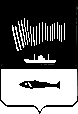 АДМИНИСТРАЦИЯ ГОРОДА МУРМАНСКАПОСТАНОВЛЕНИЕ07.04.2014                                                                                                                                   № 952О предоставлении субсидий субъектам малого и среднего предпринимательства в рамках конкурса предпринимательских проектов на территории города Мурманска(в ред. постановлений от 28.04.2015 № 1071, от 23.06.2015 №1673, от 26.04.2016 № 1103)В соответствии с Бюджетным кодексом Российской Федерации, Федеральным законом от 06.10.2003 № 131-ФЗ «Об общих принципах организации местного самоуправления в Российской Федерации»,  Федеральным законом от 24.07.2007 № 209-ФЗ «О развитии малого и среднего предпринимательства в Российской Федерации», руководствуясь Уставом муниципального образования город Мурманск, подпрограммой «Развитие и поддержка малого и среднего предпринимательства в городе Мурманске» на 2014 - 2018 годы в муниципальной программы города Мурманска «Развитие конкурентоспособной экономики» на 2014 - 2018 годы, утвержденной постановлением администрации города Мурманска от 08.11.2013 № 3186, в целях оказания финансовой поддержки субъектам малого и среднего предпринимательства  п о с т а н о в л я ю:Утвердить:Порядок предоставления субсидий из бюджета муниципального образования город Мурманск субъектам малого и среднего предпринимательства согласно приложению № 1 к настоящему постановлению.Положение о проведении конкурса предпринимательских проектов субъектов малого и среднего предпринимательства города Мурманска на предоставление субсидий согласно приложению № 2 к настоящему постановлению.Отменить постановления администрации города Мурманска:от 27.05.2013 № 1253 «О предоставлении субсидий субъектам малого и среднего предпринимательства в рамках конкурса предпринимательских проектов на территории города Мурманска»;от 23.08.2013 № 2163 «О внесении изменений в приложения № 1 и 2 к постановлению администрации города Мурманска от 27.05.2013 № 1253 «О предоставлении субсидий субъектам малого и среднего предпринимательства в рамках конкурса предпринимательских проектов на территории города Мурманска»;от 19.12.2013 № 3751 «О внесении изменений в приложение № 1 к постановлению администрации города Мурманска  от 27.05.2013 № 1253 «О предоставлении субсидий субъектам малого и среднего предпринимательства в рамках конкурса предпринимательских проектов на территории города Мурманска» (в ред. постановления от 23.08.2013 № 2163)».Отделу информационно-технического обеспечения и защиты информации администрации города Мурманска (Кузьмин А.Н.) разместить настоящее постановление с приложениями на официальном сайте администрации города Мурманска в сети Интернет.Редакции газеты «Вечерний Мурманск» (Червякова Н.Г.) опубликовать настоящее постановление с приложениями.Настоящее постановление вступает в силу со дня официального опубликования.Контроль за выполнением настоящего постановления возложить на заместителя главы администрации города Мурманска Соколова М.Ю.Временно исполняющий полномочияглавы администрации города Мурманска				              А.Г. ЛыженковПриложение № 1 к постановлению администрации города Мурманска от 26.04.2016 № 1103Порядок предоставления субсидий в рамках конкурса предпринимательских проектов на предоставление субсидий субъектам малого и среднего предпринимательства города МурманскаОбщие положенияНастоящий Порядок предоставления субсидий в рамках конкурса предпринимательских проектов на предоставление субсидий субъектам малого и среднего предпринимательства города Мурманска (далее – Порядок) определяет:– категории и (или) критерии отбора юридических лиц и индивидуальных предпринимателей, имеющих право на получение субсидий;– цели, условия и порядок предоставления субсидий из бюджета муниципального образования город Мурманск (далее – субсидии);– порядок возврата субсидий в бюджет муниципального образования город Мурманск;– порядок возврата в текущем финансовом году получателями субсидий в бюджет муниципального образования город Мурманск остатков субсидий, не использованных в отчетном финансовом году;– положение об обязательной проверке главным распорядителем средств муниципального бюджета города Мурманска, предоставляющим субсидию, и органами муниципального финансового контроля муниципального образования город Мурманск (далее – орган муниципального финансового контроля) соблюдения условий, целей и порядка предоставления субсидий их получателями.Право на получение субсидии имеют юридические лица и индивидуальные предприниматели – субъекты малого и среднего предпринимательства (далее – субъект МСП), зарегистрированные в установленном законом порядке и осуществляющие свою деятельность на территории муниципального образования город Мурманск, срок деятельности которых со дня государственной регистрации до дня подачи заявки на участие в конкурсе предпринимательских проектов субъектов малого и среднего предпринимательства города Мурманска на предоставление субсидии (далее – конкурс) составляет не менее двух лет и имеющие финансовую отчетность за 2 (два) календарных года, предшествующих году подачи заявки на участие в конкурсе.Субсидии субъектам МСП предоставляются на конкурсной основе главным распорядителем средств бюджета муниципального образования город Мурманск – комитетом по экономическому развитию администрации города Мурманска (далее – комитет) по результатам конкурса, порядок проведения которого определен Положением о проведении конкурса предпринимательских проектов субъектов малого и среднего предпринимательства города Мурманска на предоставление субсидии (далее – Положение).Решение о предоставлении субсидии субъектам МСП принимает конкурсная комиссия по рассмотрению заявок на участие в конкурсе предпринимательских проектов (далее – конкурсная комиссия).Субсидии предоставляются за счет средств бюджета муниципального образования город Мурманск в объеме лимитов бюджетных обязательств и в пределах бюджетных ассигнований, предусмотренных в бюджете муниципального образования город Мурманск в соответствующем финансовом году на реализацию подпрограммы «Развитие и поддержка малого и среднего предпринимательства в городе Мурманске» на 2014 - 2018 годы муниципальной программы города Мурманска «Развитие конкурентоспособной экономики» на 2014 - 2018 годы, утвержденной постановлением администрации города Мурманска от 08.11.2013 № 3186, в рамках мероприятия «Оказание информационно-консультационной  и финансовой поддержки субъектов МСП», а также средств субсидии из областного бюджета. Основным принципом организации и отбора субъектов МСП и их предпринимательских проектов для предоставления им субсидии является создание равных условий для всех участников конкурса.Целью предоставления субсидии является оказание финансовой поддержки субъектам МСП, реализующим предпринимательские проекты. Условия предоставления субсидииСубсидии предоставляются для целевого финансового обеспечения части затрат в соответствии с представленным технико-экономическим обоснованием (ТЭО) предпринимательского проекта:Оплата услуг на рекламу: размещение рекламы в средствах массовой информации, изготовление и (или) размещение световой и иной наружной рекламы, изготовление рекламных буклетов, листовок, брошюр, каталогов, содержащих информацию о реализуемых товарах (работах, услугах) - в размере, не превышающем 30% от максимальной субсидии. Приобретение и (или) сопровождение лицензионного программного обеспечения - в размере, не превышающем 20% от суммы максимальной субсидии.Приобретение мебели, материалов, инвентаря. Приобретение оборудования.Приобретение сырья (расходных материалов).Субсидированию не подлежат затраты, связанные с оплатой труда работников, уплатой налогов, сборов, пеней и пошлин в бюджеты всех уровней, государственные внебюджетные фонды.В целях финансового обеспечения затрат объем собственных средств, направляемых участником конкурса на реализацию предпринимательского проекта, должен составлять не менее 30 % от общей суммы предпринимательского проекта, при этом максимальный размер субсидии не может превышать:для юридических лиц - 300 тыс. рублей; для индивидуальных предпринимателей - 250 тыс. рублей.При софинансировании конкурса за счет средств субсидии из областного бюджета полученные средства распределяются между участниками конкурса, заявки которых имеют следующий порядковый номер в рейтинге, при условии их соответствия требованиям конкурса по отбору муниципальных образований Мурманской области для предоставления субсидий из областного бюджета на реализацию мероприятий муниципальных программ развития малого и среднего предпринимательства. Если сумма средств областного бюджета, выделенная бюджету муниципального образования город Мурманск, недостаточна для предоставления субсидии всем победителям конкурса или муниципальное образование город Мурманск не отобрано в конкурсе по отбору муниципальных образований Мурманской области для предоставления субсидий из областного бюджета на реализацию мероприятий муниципальных программ развития малого и среднего предпринимательства, субсидии предоставляются в объеме лимитов бюджетных обязательств, предусмотренных в бюджете муниципального образования город Мурманск в соответствующем финансовом году на реализацию подпрограммы «Развитие и поддержка малого и среднего предпринимательства в городе Мурманске» на 2014 - 2018 годы.Получатель субсидии должен использовать средства субсидии по целевому назначению в полном объеме в течение 1 (одного) года со дня ее получения. Датой получения субсидии считается дата ее поступления на расчетный счет получателя.2.6.1. Получатель субсидии обязан в течение года после получения субсидии предоставлять в комитет промежуточный и итоговый финансовые отчеты об использовании средств субсидии по форме согласно приложению    № 1 к Соглашению о предоставлении субсидии из бюджета муниципального образования город Мурманск субъектам МСП (далее – соглашение) с приложением пояснительной записки о ходе реализации предпринимательского проекта (примерная форма пояснительной записки представлена в приложении № 2 к настоящему Порядку). Срок предоставления промежуточного отчета – до 20 мая финансового года, следующего за годом получения субсидии. Срок предоставления итогового отчета – не позднее 5 (пяти) рабочих дней после даты предоставления субсидии в финансовом году, следующему за годом получения субсидии.2.6.2. Получатель субсидии обязан в течение года, следующего за годом предоставления финансовых отчетов об использовании средств субсидии, по письменному запросу комитета, в сроки, указанные в запросе, предоставить отчет о ходе реализации предпринимательского проекта в соответствии с приложением № 2 к соглашению с приложением пояснительной записки о ходе реализации предпринимательского проекта (примерная форма пояснительной записки представлена в приложении № 2 к настоящему Порядку). 2.7. В случае непредоставления отчета в установленный срок комитет в течение 10 рабочих дней со дня истечения срока предоставления отчета направляет запрос с новым сроком предоставления отчета.Повторное непредоставление отчета в сроки, установленные в запросе, считается нарушением условий предоставления субсидий, в следствии чего средства субсидии подлежат возврату в полном объеме.2.8. Обязательными условиями предоставления субсидии, включаемыми в соглашение, являются:– согласие ее получателя на осуществление главным распорядителем бюджетных средств, предоставившим субсидию, и органами муниципального финансового контроля проверок соблюдения получателем субсидии условий, целей и порядка ее предоставления;– запрет получателям субсидий (юридическим лицам) приобретения иностранной валюты за счет полученных средств, за исключением операций, осуществляемых в соответствии с валютным законодательством Российской Федерации при закупке (поставке) высокотехнологичного импортного оборудования, сырья и комплектующих изделий, а также связанных с достижением целей предоставления этих средств иных операций, определенных нормативными правовыми актами, муниципальными правовыми актами, регулирующими предоставление субсидий указанным юридическим лицам.Порядок предоставления субсидииСубсидии победителям конкурса предоставляются на безвозмездной и безвозвратной основе для целевого финансового обеспечения части затрат, связанных с реализацией предпринимательских проектов. Основаниями для предоставления субсидии являются:решение конкурсной комиссии;соглашение по форме согласно приложению № 1 к настоящему Порядку, заключенное между комитетом и получателем субсидии; постановление администрации города Мурманска о предоставлении субсидии (далее – постановление).Комитет на основании решения конкурсной комиссии: В течение 3 (трех) рабочих дней со дня подписания протокола размещает его на  Портале информационной поддержки малого и среднего предпринимательства Координационного совета по вопросам малого и среднего предпринимательства при администрации города Мурманска (далее – Портал информационной поддержки) (www.mp.murman.ru).В течение 15 рабочих дней после подписания протокола:- заключает соглашения с победителями конкурса; - готовит проект постановления. Перечисление бюджетных средств на расчетные счета получателей субсидии, открытые ими в кредитных организациях, производится комитетом в течение 30 (тридцати) рабочих дней со дня вступления в силу постановления, но не позднее 25 декабря текущего финансового года.Порядок учета и контроля за использованием субсидии4.1.	Сведения о получателях субсидии вносятся в Реестр субъектов малого и среднего предпринимательства – получателей поддержки (далее – Реестр) и в течение 30 (тридцати) рабочих дней со дня вступления в силу постановления администрации города Мурманска о предоставлении субсидии сведения, содержащиеся в Реестре, размещаются на официальном сайте администрации города Мурманска в сети Интернет (www.citymurmansk.ru) и на Портале информационной поддержки (www.mp.murman.ru).4.2.	Учет предоставляемых субсидий осуществляет комитет.4.3.	Проверка соблюдения получателем субсидии условий, целей и порядка предоставления субсидий осуществляется комитетом и органами муниципального финансового контроля муниципального образования город Мурманск. 4.4. Комитет осуществляет обязательную проверку соблюдения условий, целей и порядка предоставления субсидии в соответствии с заключенным соглашением по предоставленному получателем субсидии финансовому отчету об использовании средств субсидии, полученной на обеспечение затрат по предпринимательскому проекту и подтверждающих документов в течение 10 рабочих дней со дня предоставления отчета.4.5. Орган внешнего муниципального финансового контроля осуществляет проверку соблюдения условий предоставления субсидии в соответствии с требованиями Порядка осуществления контрольно-счетной палатой города Мурманска полномочий по внешнему муниципальному финансовому контролю, утвержденного решением Совета депутатов города Мурманска от 25.06.2015 № 14-204.4.6. Орган внутреннего муниципального финансового контроля осуществляет проверку соблюдения условий, целей и порядка предоставления субсидии в соответствии с требованиями Порядка осуществления управлением финансов администрации города Мурманска полномочий по внутреннему муниципальному финансовому контролю в сфере бюджетных правоотношений, утвержденного постановлением администрации города Мурманска от 25.09.2014 № 3126.Порядок возврата субсидии Получатель субсидии несет ответственность в соответствии с законодательством Российской Федерации за достоверность предоставленных документов, подтверждающих целевое использование средств, за соответствие их требованиям законодательства и конкурсной документации.В случае выявления комитетом по результатам проверки нарушений условий, целей и порядка предоставления субсидии, предусмотренных настоящим Порядком, конкурсной документацией и (или) соглашением, субсидии подлежат возврату в полном объеме.Комитет уведомляет получателя субсидии о необходимости возврата суммы субсидии путем направления уведомления о возврате бюджетных средств в течение 3 (трех) рабочих дней со дня выявления нарушений.Получатель субсидии обязан возвратить средства субсидии в соответствии  с реквизитами, указанными в уведомлении о возврате субсидии, в срок не более 15 рабочих дней со дня получения уведомления о возврате бюджетных средств. Информация о нарушениях вносится в Реестр в течение 30 (тридцати) рабочих дней со дня их выявления. В случае неиспользования средств субсидии в соответствии с пунктом 2.6. настоящего Порядка получатель субсидии обязан возвратить остатки субсидии в течение 15 (пятнадцати) календарных дней со дня получения уведомления комитета, в соответствии с реквизитами, указанными в уведомлении. В случае если получатель субсидии не произвел возврат средств субсидии в сроки, установленные пунктами 5.2.2 и (или) 5.4 настоящего Порядка, субсидия взыскивается в доход городского бюджета в судебном порядке в соответствии с действующим законодательством Российской Федерации.Приложение № 1к Порядку предоставления субсидий в рамках конкурса предпринимательских проектов на предоставление субсидий субъектам малого и среднего предпринимательства города МурманскаСоглашениео предоставлении субсидии из бюджета муниципального образованиягород Мурманск субъектам малого и среднего предпринимательстваг. Мурманск 			                 	                     «___» _________ 201___ г.Комитет по экономическому развитию администрации города Мурманска, именуемый в дальнейшем «Комитет», в лице председателя комитета (Ф.И.О.), действующего на основании ____________, с одной стороны, и ____________________________________________________________________, (наименование субъекта МСП)именуемое далее «Получатель», в лице __________________________, действующего на основании ______________, с другой стороны, далее совместно именуемые Сторонами, заключили настоящее Соглашение о нижеследующем:Предмет СоглашенияКомитет предоставляет Получателю субсидию на обеспечение части затрат по предпринимательскому проекту (далее – субсидия): (наименование проекта)в соответствии с результатами конкурса предпринимательских проектов субъектов малого и среднего предпринимательства города Мурманска на предоставление субсидии (далее – конкурс), проведенного Комитетом в 201__ году (протокол заседания конкурсной комиссии от _______ № ______).Предоставление субсидии осуществляется за счет средств бюджета муниципального образования город Мурманск и/или субсидии из бюджета Мурманской области бюджету муниципального образования город Мурманск, предусмотренных на реализацию в 201__ году мероприятия «Оказание финансовой поддержки начинающим и действующим предпринимателям» подпрограммы «Развитие и поддержка малого и среднего предпринимательства в городе Мурманске» на 2014 - 2018 годы муниципальной программы города Мурманска «Развитие конкурентоспособной экономики» на 2014 - 2018 годы, утвержденной постановлением администрации города Мурманска от 08.11.2013 № 3186.Права и обязанности Сторон2.1.	Получатель имеет право:2.1.1.	На получение субсидии в порядке и размерах, установленных настоящим Соглашением.2.1.2.	Запрашивать информацию о сроках перечисления субсидии, при надлежащем выполнении им обязательств по настоящему Соглашению.2.2.	Получатель обязуется: Использовать субсидию по целевому назначению в полном объеме в течение 1 (одного) года со дня ее получения. В случае неиспользования средств субсидии в установленный срок -  возвратить неиспользованную часть субсидии в течение 15 (пятнадцати) календарных дней со дня получения уведомления комитета, в соответствии с реквизитами, указанными в уведомлении.Не приобретать за счет полученных средств иностранную валюту, за исключением операций, осуществляемых в соответствии с валютным законодательством Российской Федерации при закупке (поставке) высокотехнологичного импортного оборудования, сырья и комплектующих изделий, а также связанных с достижением целей предоставления этих средств иных операций, определенных нормативными правовыми актами, муниципальными правовыми актами, регулирующими предоставление субсидий указанным юридическим лицам.В течение года после получения субсидии предоставлять в комитет промежуточный и итоговый финансовые отчеты об использовании средств субсидии по форме согласно приложению № 1 к настоящему Соглашению с приложением пояснительной записки о ходе реализации предпринимательского проекта. Срок предоставления промежуточного отчета – до 20 мая финансового года, следующего за годом получения субсидии. Срок предоставления итогового отчета – не позднее 5 (пяти) рабочих дней после даты предоставления субсидии финансового года, следующего за годом получения субсидии.В течение года, следующего за годом предоставления финансовых отчетов об использовании средств субсидии, по письменному запросу комитета, в сроки, указанные в запросе, предоставить отчет о реализации предпринимательского проекта в соответствии с приложением № 2 к настоящему Соглашению с приложением пояснительной записки о стадиях реализации предпринимательского проекта.В случае выявления нарушений условий, целей и порядка предоставления субсидии, предусмотренных конкурсной документацией и (или) настоящим Соглашением возвратить средства субсидии в соответствии с реквизитами, указанными в уведомлении о возврате средств субсидии, в срок не более 15 рабочих дней со дня получения уведомления о возврате бюджетных средств. Обеспечить доступ Комитету и органам муниципального финансового контроля муниципального образования город Мурманск к осуществлению проверок соблюдения условий, целей и порядка предоставления субсидии.2.3.	Комитет обязуется:2.3.1.	Осуществить перечисление субсидии на расчетный счет Получателя, открытый им в кредитной организации, в течение 30 (тридцати) рабочих дней со дня вступления в силу постановления администрации города Мурманска о предоставлении субсидии, но не позднее 25 декабря текущего финансового года.2.3.2.	Осуществлять сбор и анализ информации от Получателя о ходе реализации предпринимательского проекта. 2.3.3.	Уведомлять Получателя о необходимости возврата субсидии путем направления уведомления о возврате бюджетных средств.2.3.4.	В случае признания Получателя допустившим нарушения условий конкурсной документации и (или) Соглашения внести сведения о нарушениях  в Реестр субъектов малого и среднего предпринимательства – получателей финансовой поддержки. Особые условияКомитет и органы муниципального финансового контроля муниципального образования город Мурманск в течение срока действия Соглашения обязательно проводят проверки соблюдения Получателем условий, целей и порядка предоставления субсидии.Размер и порядок перечисления субсидии4.1.	Субсидия предоставляется Получателю в установленном порядке в размере, определённом протоколом заседания комиссии на безвозвратной и безвозмездной основе. Размер субсидии составляет  _________ ( ____________________) рублей.  				                               (цифрами)		(прописью)4.2.	Перечисление средств на расчетный счет Получателя, открытый им в кредитной организации, производится Комитетом в течение 30 (тридцати) рабочих дней со дня вступления в силу постановления администрации города Мурманска о предоставлении субсидии, но не позднее 25 декабря текущего финансового года.4.3.	Перечисление средств субсидии осуществляется платежным поручением на расчетный счет Получателя, указанный в разделе 9 «Юридические адреса и реквизиты Сторон» настоящего Соглашения. В случае изменения реквизитов Получатель обязан в течение пяти рабочих дней в письменной форме сообщить об этом Комитету с указанием новых реквизитов. В случае неверного указания реквизитов Получателем все риски, связанные с перечислением Комитетом денежных средств на указанный в настоящем Соглашении расчетный счет Получателя, несет Получатель.Ответственность Сторон5.1.	Стороны обязуются способствовать выполнению Соглашения в полном объеме, информировать об обстоятельствах, угрожающих исполнению Соглашения и предпринимать согласованные действия по его выполнению.5.2.	Получатель несет ответственность в соответствии с законодательством Российской Федерации за достоверность предоставленных документов, подтверждающих целевое использование средств, за соответствие их требованиям законодательства и конкурсной документации, а также выполнение условий предоставления субсидии. 5.3.	В случае ненадлежащего исполнения своих обязательств по настоящему Соглашению Стороны несут ответственность в соответствии с законодательством Российской Федерации и условиями настоящего Соглашения. Прочие условия6.1.	Споры и разногласия по данному Соглашению решаются путем переговоров. По всем вопросам, не урегулированным в настоящем Соглашении, Стороны руководствуются действующим законодательством Российской Федерации.6.2.	Данное Соглашение составлено в двух экземплярах, имеющих одинаковую юридическую силу, один из которых выдается Получателю, а другой хранится в Комитете.Порядок изменения, расторжения Соглашения7.1.	Соглашение может быть изменено Сторонами на основании их взаимного согласия и при наличии объективных причин, вызвавших изменения.7.2.	Все изменения к Соглашению оформляются письменно, в виде дополнительного соглашения.7.3. Соглашение может быть расторгнуто в соответствии с действующим законодательством.Срок действия Соглашения8.1. Соглашение вступает в силу со дня его подписания и действует в течение двух календарных лет до 31.12.201__г.8.2. Прекращение (окончание) срока действия Соглашения влечет за собой прекращение обязательств Сторон по нему, но не освобождает Стороны от ответственности за его нарушения, если таковые имели место при исполнении условий настоящего Соглашения.Юридические адреса и реквизиты СторонВ случае изменения юридического адреса или реквизитов Стороны договора обязаны в течение пяти рабочих дней уведомить об этом друг друга. Приложение № 1 к соглашению о предоставлении субсидий из бюджета муниципального образования город Мурманск субъектам малого и среднего предпринимательстваФинансовый отчет об использовании средств субсидии, полученной на обеспечение затрат по предпринимательскому проекту____________________________________________________________________________ (наименование предпринимательского проекта)Приложения:- копии документов, подтверждающих целевое использование средств субсидии – на __л.;- пояснительная записка о ходе реализации предпринимательского проекта – на __л.Достоверность представленной информации, а также всех приложенных к отчету документов гарантирую.________________________________________________________________________________(должность руководителя ИП/Организации)                         (Подпись)                                         (ФИО)МП Дата _________________Финансовый отчет должен содержать полную и исчерпывающую информацию о расходовании средств субсидии за отчетный период с приложением копий всех финансовых и иных первичных документов, подтверждающих целевое назначение произведенных расходов в соответствии с требованиями конкурсной документации и законодательства.____________________________________Приложение № 2 к соглашению о предоставлении субсидий из бюджета муниципального образования город Мурманск субъектам МСПОтчет о реализации предпринимательского проекта____________________________________________________________________________ (наименование предпринимательского проекта)Показатели деятельностиПриложения:- пояснительная записка о ходе реализации предпринимательского проекта – на __л.Достоверность представленной информации, а также всех приложенных к отчету документов гарантирую.________________________________________________________________________________(должность руководителя ИП/Организации)                         (Подпись)                                         (ФИО)МП Дата _____________________________________________________Приложение № 2к Порядку предоставления субсидий в рамках конкурса предпринимательских проектов на предоставление субсидий субъектам малого и среднего предпринимательства города МурманскаПояснительная записка о реализации предпринимательского проекта(на примере приобретения оборудования) В ____ году в рамках конкурса предпринимательских проектов субъектов малого и среднего предпринимательства города Мурманска на предоставление субсидий (далее – конкурс)__________________________________________________________________________(наименование субъекта МСП – получателя субсидии)комитетом была предоставлена субсидия в размере ________________________рублей.Проект, в соответствии с технико-экономическим обоснованием (далее - ТЭО), представленным на конкурс, предусматривал приобретение производственного оборудования.Все средства субсидии использованы по целевому назначению - приобретено производственное оборудование (наименование, марка и т.п.)  с целью запуска нового вида продукции (указать какого).Приобретенное оборудование поставлено на баланс организации, используется по назначению.За период реализации проекта с ________ по _______  было достигнуто следующее:- заключены новые договоры на реализацию продукции, произведенной на приобретенном за счет субсидии оборудовании;- объем выручки вырос на ___%;- создано ___ новых рабочих мест;- увеличился объем бюджетных отчислений на ___%;- заработная плата штатных сотрудников увеличилась до ___ руб.Достоверность представленной информации, а также всех приложенных к отчету документов гарантирую.________________________________________________________________________________(должность руководителя ИП/Организации)                         (Подпись)                                         (ФИО)МП Дата _________________Содержание пояснительной записки зависит от вида целевых расходов, на которые была предоставлена субсидия. По усмотрению Получателя информация может быть расширена и дополнена.____________________________________Приложение № 2к постановлению администрациигорода Мурманскаот 26.04.2016 № 1103Положение о проведении конкурса предпринимательских проектов на предоставление субсидий субъектам малого и среднего предпринимательства города Мурманска Общие положенияНастоящее Положение о проведении конкурса предпринимательских проектов субъектов малого и среднего предпринимательства города Мурманска на предоставление субсидии (далее – Положение) определяет цели и порядок проведения конкурса, требования к оформлению заявки, условия и критерии отбора предпринимательских проектов субъектов малого и среднего предпринимательства города Мурманска (далее – субъекты МСП).Уполномоченным органом по проведению конкурса предпринимательских проектов субъектов МСП на предоставление субсидии (далее – конкурс) является комитет по экономическому развитию администрации города Мурманска (далее – организатор).Организатор выполняет следующие функции:Организует информирование о проведении конкурса.Организует консультирование по вопросам проведения конкурса и оформления документов для участия в конкурсе.Организует прием и регистрацию заявок на участие в конкурсе.Проводит проверку заявок на соответствие требованиям конкурсной документации. Обеспечивает работу и исполнение решений конкурсной комиссии.На основании решения конкурсной комиссии заключает с победителями конкурса соглашения о предоставлении субсидий.Готовит проект постановления администрации города Мурманска о предоставлении субсидий победителям конкурса.Проводит проверку соблюдения получателем субсидии условий, целей и порядка предоставления субсидий.Принимает решение о возврате субсидии.Информирование о порядке, условиях, сроках и результатах проведения конкурса осуществляется организатором:посредством размещения извещения о проведении конкурса на официальном сайте администрации города Мурманска в сети Интернет (www.citymurmansk.ru) и Портале информационной поддержки малого и среднего предпринимательства Координационного совета по вопросам малого и среднего предпринимательства при администрации города Мурманска (www.mp.murman.ru) (далее – Портал информационной поддержки), а также в средствах массовой информации;путем предоставления консультаций при личном или письменном обращении граждан в комитет по экономическому развитию администрации города Мурманска по адресу: г. Мурманск, пр. Ленина, дом 75, кабинет 420, тел. 450-636, электронный адрес: ekonomika@citymurmansk.ru;через организации инфраструктуры поддержки субъектов малого и среднего предпринимательства в городе Мурманске, при проведении обучающих семинаров и тренингов, путем оформления информационных стендов, издания и распространения информационных материалов, в том числе листовки, буклеты.В извещение о проведении конкурса указывается дата начала и окончания приема заявок, сроки рассмотрения документов и принятия решения в отношении участников конкурса и определения победителей.Цель и задачи конкурсаЦелью конкурса является создание условий для развития и повышения конкурентоспособности субъектов МСП города Мурманска.Задачи конкурса:поддержание инициатив в сфере развития и расширения предпринимательской деятельности; содействие усилению рыночных позиций субъектов МСП, производящих и (или) реализующих товары (работы, услуги);возрождение, развитие и популяризация художественных промыслов и ремесел;стимулирование развития внутреннего и въездного туризма;содействие росту деловой активности субъектов СМП в сфере бытового обслуживания населения города Мурманска;содействие созданию новых рабочих мест. Основные терминыДля целей реализации Положения используются следующие основные понятия и термины:участники конкурса – субъекты МСП, зарегистрированные в установленном законом порядке и осуществляющие свою деятельность на территории муниципального образования город Мурманск, срок деятельности которых со дня государственной регистрации до дня подачи заявки на участие в конкурсе составляет не менее двух лет и имеющие финансовую отчетность за 2 (два) календарных года, предшествующих году подачи заявки на участие в конкурсе, реализующие предпринимательские проекты в одном из следующих направлений по видам экономической деятельности, указанным в выписке из Единого государственного реестра юридических лиц (далее – ЕГРЮЛ) или выписке из Единого государственного реестра индивидуальных предпринимателей (далее – ЕГРИП) в качестве основного или дополнительного вида деятельности в соответствии с указанными кодами ОКВЭД:предпринимательский проект – это проект организации производства продукции, проведения работ и оказания услуг, направленный на развитие предпринимательской деятельности; субъекты МСП, осуществляющие деятельность в сфере народных художественных промыслов и ремесленничества - это юридические лица или           индивидуальные предприниматели, у которых доля изделий народных художественных промыслов и ремесленничества составляет не менее 50% в общем объеме произведенной и отгруженной ими продукции;изделия народных художественных промыслов и ремесленничества – изделия утилитарного и (или) декоративного назначения, при изготовлении которых применяется ручной и (или) механизированный творческий труд мастеров народных художественных промыслов и ремесленничества, развиваются традиции народного искусства, сохраняются стилистические особенности данного промысла;субъекты МСП, осуществляющие туроператорскую и турагентскую деятельность в сфере внутреннего, въездного туризма – юридические лица или индивидуальные предприниматели, организующие деятельность, направленную на обеспечение функционирования туристской индустрии и оказывающие туристско-информационные услуги, услуги экскурсоводов (гидов, переводчиков, инструкторов), создающие на территории города Мурманска объекты лечебно-оздоровительного, физкультурно-спортивного назначения, а также объекты гостиничного типа для временного размещения и проживания;заявка – заявление и пакет документов субъекта МСП на участие в конкурсе, предоставляемые в соответствии с разделом 4 настоящего Положения;заявитель - субъект МСП, зарегистрированный в установленном законом порядке и осуществляющий свою деятельность на территории муниципального образования город Мурманск, срок деятельности которого со дня государственной регистрации до дня подачи заявки на участие в конкурсе составляет не менее двух лет и имеющий финансовую отчетность за 2 (два) календарных года, предшествующих году подачи заявки на участие в конкурсе.победители конкурса – участники конкурса, набравшие наибольшее количество баллов среди участников конкурса.Иные понятия и термины, используемые в настоящем Положении, не указанные в настоящем разделе, применяются в значениях, определенных законодательством Российской Федерации.Требования к оформлению заявки для участия в конкурсеПакет документов для участия в конкурсе должен содержать следующее: Заявку на участие в конкурсе в соответствии с приложением № 1 к настоящему Положению.Опись документов в соответствии с приложением к заявке на участие в конкурсе.ТЭО предпринимательского проекта в соответствии с приложением № 2 к настоящему Положению. Документ предоставляется в печатном и электронном виде, оформленном в редакторе Microsoft Word.Копии документов, подтверждающих полномочия руководителя:– для юридического лица - копия решения о назначении или об избрании либо копия приказа о назначении на должность руководителя;– для индивидуальных предпринимателей - копия паспорта.Доверенность (в случае, если заявка представлена доверенным лицом заявителя).Копии контрактов (договоров), заключенных для реализации предпринимательского проекта (при их наличии).Копии документов, подтверждающих наличие производственных и других помещений, необходимых для реализации предпринимательского проекта.Справку (информационное письмо) подтверждающую, что уровень средней заработной платы работников не ниже уровня, установленного Соглашением о минимальной заработной плате в Мурманской области, действующим на дату подачи заявки на участие в конкурсе. Копии годовой бухгалтерской (финансовой) отчетности «Отчет о финансовых результатах» за 2 предыдущих года с отметкой о принятии налоговым органом (для субъектов МСП, находящихся на общей системе налогообложения) или копии налоговой отчетности за 2 предыдущих года с отметкой о принятии налоговым органом (для субъектов МСП, находящихся на специальных налоговых режимах).Выписку из единого государственного реестра юридических лиц или индивидуальных предпринимателей, полученную не ранее чем за 30 дней до даты подачи заявки на участие в конкурсе.Справку налогового органа об отсутствии задолженности по налоговым и иным обязательным платежам в бюджетную систему Российской Федерации, полученную не ранее чем за 30 (тридцать) дней до даты представления документов.Справку исполнительного органа Фонда социального страхования Российской Федерации об отсутствии задолженности по страховым взносам, полученную не ранее чем за 30 (тридцать) дней до даты подачи заявки на участие в конкурсе.Справку исполнительного органа Пенсионного фонда Российской Федерации об отсутствии задолженности по страховым взносам, полученную не ранее чем за 30 (тридцать) дней до даты подачи заявки на участие в конкурсе. Справку комитета имущественных отношений города Мурманска об отсутствии задолженности по арендной плате за землю и пользование муниципальным имуществом в городе Мурманске, полученную не ранее, чем за 30 дней до даты подачи заявки на участие в конкурсе, или подтверждение об отсутствии взаимоотношений с комитетом имущественных отношений города Мурманска.Иные документы, по усмотрению заявителя. 4.2. Все предоставленные документы должны быть прошиты, пронумерованы и скреплены подписью заявителя и печатью (при наличии). 4.3. Документы не должны иметь подчисток или приписок, зачеркнутых слов либо иных неоговоренных исправлений и не могут быть исполнены карандашом.Основания для отклонения заявки от участия в конкурсе5.1. К участию в конкурсе не допускаются заявки субъектов МСП:осуществляющих производство и реализацию подакцизных товаров, а также добычу и реализацию полезных ископаемых;являющихся кредитными организациями, страховыми организациями (за исключением потребительских кооперативов), инвестиционными фондами, негосударственными пенсионными фондами, профессиональными участниками рынка ценных бумаг, ломбардами;являющихся участниками соглашений о разделе продукции;осуществляющих предпринимательскую деятельность в сфере игорного бизнеса;являющихся в порядке, установленном законодательством Российской Федерации о валютном регулировании и валютном контроле, нерезидентами Российской Федерации;в отношении которых принято решение о ликвидации и (или) о введении процедуры банкротства;деятельность которых приостановлена в порядке, предусмотренном действующим законодательством Российской Федерации об административных правонарушениях;имеющих задолженность по налоговым платежам и иным обязательным платежам в бюджетную систему Российской Федерации;имеющих задолженность по арендной плате за землю и пользование муниципальным имуществом;установивших заработную плату работникам ниже минимальной заработной платы, установленной Соглашением о минимальной заработной плате в Мурманской области;не соответствующих требованиям, указанным в разделе 3 настоящего Положения;представивших не в полном объеме документы и сведения согласно пункту 4.1 настоящего Положения либо наличие в них недостоверной информации.5.2. Заявитель несет ответственность в соответствии с законодательством Российской Федерации за достоверность предоставленных документов и выполнение условий конкурса.Порядок проведения конкурсаДля участия в конкурсе заявка, составленная в соответствии с требованиями, указанными в разделе 4 настоящего Положения, направляется организатору на бумажном носителе по адресу: г. Мурманск, пр. Ленина, дом 75, кабинет № 420.Организатор:Осуществляет прием и регистрацию заявок для участия в конкурсе, присваивает регистрационные номера в порядке их поступления.Осуществляет прием, регистрацию заявок на участие в Конкурсе в порядке их поступления в специальном журнале и определяет участников Конкурса.Вносит заявки на рассмотрение конкурсной комиссии.Конкурсная комиссия в сроки, предусмотренные в извещении о проведении конкурса, осуществляет рассмотрение и оценку заявок, осуществляет отбор участников конкурса, оценивает предпринимательские проекты, определяет победителей конкурса – получателей субсидии из числа участников, получивших наибольшее количество баллов по итоговой оценке.  В состав конкурсной комиссии входят председатель, заместитель председателя, секретарь и члены комиссии из представителей структурных подразделений администрации города Мурманска, депутатов Совета депутатов города Мурманска, организаций инфраструктуры поддержки субъектов малого и среднего предпринимательства. Состав конкурсной комиссии утверждается постановлением администрации города Мурманска.Председатель конкурсной комиссии определяет дату проведения заседания и утверждает повестку дня.В отсутствие председателя его полномочия исполняет заместитель председателя конкурсной комиссии. Подготовку и организацию заседаний осуществляет секретарь конкурсной комиссии. Заседание конкурсной комиссии проводится в течение 30 (тридцати) рабочих дней после окончания срока приема документов, указанного в извещении о проведении конкурса.Заседание конкурсной комиссии считается правомочным при участии более половины его состава. Решение конкурсной комиссии принимается большинством голосов присутствующих на заседании членов конкурсной комиссии. При равенстве голосов голос председательствующего является решающим. Решение конкурсной комиссии оформляется протоколом и подписывается председательствующим и секретарем конкурсной комиссии. Порядок определения победителей конкурсаОрганизатор конкурса в течение 10 рабочих дней после окончания приема заявок проводит предварительную экспертизу заявок на соответствие заявителя и его документов требованиям настоящего Положения и отсутствие оснований для отклонения заявки от участия в конкурсе.Организатор конкурса готовит для каждого члена комиссии информацию по каждой заявке в соответствии с приложением № 3 к настоящему Положению, на основании которой к участию в конкурсе допускаются заявки, набравшие не менее 25 баллов.Члены конкурсной комиссии осуществляют оценку предпринимательских проектов по критериям оценки в соответствии с приложением № 4 к настоящему Положению. По сумме баллов, набранных по итогам оценок предпринимательских проектов, членами конкурсной комиссии формируется рейтинг проектов, в соответствии с которым проекты, набравшие более 15 баллов, допускаются к защите.Участники конкурса, набравшие проходной балл, осуществляют защиту своих предпринимательских проектов посредством презентации перед членами конкурсной комиссии. На заседании Конкурсной комиссии каждый член комиссии оценивает презентации представленных предпринимательских проектов по 5-бальной шкале. Итоговая оценка предпринимательского проекта формируется как сумма баллов, набранных по результатам оценок членов комиссии и презентации.Конкурсная комиссия определяет рейтинг заявок следующим образом: присваивает каждой заявке относительно других по мере уменьшения итоговой оценки порядковый номер. Победителями конкурса признаются участники, набравшие максимальное количество баллов. Победители, набравшие одинаковое количество баллов по итоговой оценке, при недостаточности выделенных бюджетных ассигнований рассматриваются в порядке очередности по дате поступления заявок.Субсидия не предоставляется участникам конкурса, набравшим менее 20 баллов.Организатор на основании решения конкурсной комиссии:В течение 3 (трех) рабочих дней со дня подписания протокола размещает его на Портале информационной поддержки.В течение 15 рабочих дней после подписания протокола заключает с победителями конкурса соглашения о предоставлении субсидий и готовит проект постановления администрации города Мурманска о предоставлении субсидии.Приложение № 1к Положению о проведении конкурса предпринимательских проектов на предоставление субсидий субъектам малого и среднего предпринимательства города МурманскаЗаявка на участие в конкурсе предпринимательских проектов субъектов МСП города Мурманска на предоставление субсидии в дальнейшем именуемый «заявитель», в лицесообщает о намерении участвовать в конкурсном отборе заявок на условиях, установленных конкурсной документацией на проведение конкурса предпринимательских проектов субъектов малого и среднего предпринимательства города Мурманска и претендует на получение финансовой поддержки в виде субсидии в размере:(сумма в руб., цифрами и прописью)для обеспечения части затрат ____________________________________________                                                                  (наименование затрат)по предпринимательскому проекту _______________________________________                                                          (наименование предпринимательского проекта)Анкетные данные Настоящей заявкой подтверждаем, что ___________________________________(наименование заявителя)соответствует требованиям, установленным конкурсной документацией;в отношении заявителя не проводятся процедуры ликвидации или банкротства, деятельность заявителя не приостановлена в порядке, предусмотренном Кодексом Российской Федерации об административных правонарушениях;заявитель не является получателем аналогичной поддержки из средств федерального, областного или местного бюджетов.Показатели деятельности субъекта МСПНастоящим гарантирую достоверность представленной информации, а также всех приложенных к настоящей заявке документов. Даю согласие на обработку, уточнение, использование и включение информации, содержащейся в заявке, в базы данных. _____________________Приложение к заявке на участие в конкурсе предпринимательских проектов субъектов малого и среднего предпринимательства города Мурманска на предоставление субсидииОпись документов, прилагаемых к заявке документов_______________Приложение № 2к Положению о проведении конкурса предпринимательских проектов субъектов малого и среднего предпринимательства города Мурманска на предоставление субсидииСтруктура технико-экономического обоснования (ТЭО) предпринимательского проекта для участия в конкурсе При разработке предпринимательского проекта в ТЭО необходимо включить следующую информацию:Резюме предприятия и проекта (полное наименование предприятия/индивидуального предпринимателя, деятельность предприятия, наименование предпринимательского проекта, перспективы для развития).Суть проекта. В чем заключается идея предпринимательского проекта, его основы и принципы воплощения в жизнь. План ТЭО проекта с пошаговым разъяснением (стадии реализации проекта, текущее состояние проекта). Социальная значимость проекта.Обзор рынка (конкуренты, сильные и слабые стороны проекта).Обоснование. Почему предлагаются именно такие решения, причина выбора именно этого материала, вида деятельности или оборудования. В расчет ТЭО необходимо также включить все возможные расчетные риски.Расчеты потребностей для производства (финансовые, сырьевые, трудовые, энергетические): предполагаемые и необходимые инвестиции в проект, предполагаемые внутренние и внешние финансовые источники, производственные издержки. Необходимо рассчитать сколько средств потребуется на запуск данного проекта, указать все возможные источники дохода.Экономическое обоснование (расчеты, которые показывают результат деятельности предприятия после изменений): выручка от реализации проекта, прибыль/убыток, налоговые отчисления, уровень заработной платы, количество вновь созданные рабочих мест.Выводы (подведение итогов, заключение, оценка).В тексте ТЭО должны содержаться следующие таблицы:Финансовые потребностиПерсонал, расходы на оплату трудаФинансовые результаты деятельностиПеречень планируемых расходов за счет средств субсидии_______________Приложение № 3к Положению о проведении конкурса предпринимательских проектов субъектов малого и среднего предпринимательства города Мурманска на предоставление субсидииМаксимальная сумма баллов – 100.Минимальная сумма баллов – 25.*Соглашение о минимальной заработной плате в Мурманской области, действующее  на дату подачи заявки на участие в конкурсе.______________________Приложение № 4к Положению о проведении конкурса предпринимательских проектов субъектов малого и среднего предпринимательства города Мурманска на предоставление субсидииКритерии оценки заявкиМаксимальная сумма баллов –35.Минимальная сумма баллов – 1._________________________________________Комитет:Получатель:Комитет по экономическому развитию администрации города МурманскаАдрес: 183006, г. Мурманск, пр. Ленина, д. 75ИНН/КПП 5190932819 / 519001001 ОГРН 1115190008691 ОКПО 91237481ОКТМО 47701000 Банк: Отделение Мурманск г. МурманскР/с 40204810500000000001Л/с 03493433940 в УФК по Мурманской обл.БИК 044705001(полное наименование субъекта МСП)Комитет по экономическому развитию администрации города МурманскаАдрес: 183006, г. Мурманск, пр. Ленина, д. 75ИНН/КПП 5190932819 / 519001001 ОГРН 1115190008691 ОКПО 91237481ОКТМО 47701000 Банк: Отделение Мурманск г. МурманскР/с 40204810500000000001Л/с 03493433940 в УФК по Мурманской обл.БИК 044705001Адрес:БанкР/счетК/счетБИК ИНН/КПППредседатель комитета по экономическому развитию администрации города МурманскаРуководитель субъекта МСП______________ (Ф.И.О.)МП«____»________201__г._________________ (Ф.И.О)МП«____»________201__г.Председателю комитета по экономическому развитию администрации города Мурманска________________________________от ______________________________            (наименование получателя субсидии, ИНН)Дата отчета ______________________№ п\пНаименование затрат в соответствии с ТЭОСумма средств субсидии, руб.Израсходованная сумма средств субсидии, руб.Подтверждающие платежные документы (договоры, платежные документы, акты и т.п.) Остаток средств субсидии, руб.1234ИТОГО: ИТОГО: ХПредседателю комитета по экономическому развитию администрации города Мурманска________________________________от ______________________________            (наименование получателя субсидии, ИНН)Наименование организации (ФИО индивидуального предпринимателя)Место осуществления предпринимательской деятельностиВиды деятельности (коды ОКВЭД):- основные - фактически осуществляемыеПрименяемая система налогообложения (общая, УСН, ЕНВД, патент)НаименованиепоказателяЕд.изм.На начало года оказания финансовой поддержки (на 01.01.201_)На конец года оказания финансовой поддержки(на 31.12.201_)На отчетную дату(на __.__.201_)Выручкатыс. руб.Финансовый результат (прибыль/убыток)тыс. руб.Среднесписочная численностьчел.Среднемесячная заработная плата  тыс. руб.Объем налогов, уплаченных в бюджеты всех уровней: тыс. руб.- указать вид налогатыс. руб.- указать вид налогатыс. руб.- указать вид налогатыс. руб.На бланке организацииПредседателю комитета по экономическому развитию администрации города Мурманска________________________________от ______________________________            (наименование получателя субсидии, ИНН)Сфера реализации предпринимательского проектаКод ОКВЭД«Производство продукции»«Производство продукции»Производство пищевых продуктов (исключая напитки) 15 (кроме 15.9) Текстильное производство17 Производство одежды18Производство целлюлозы, древесной массы, бумаги, картона и изделий из них 21Производство мебели 36.1«Развитие внутреннего и въездного туризма»«Развитие внутреннего и въездного туризма»Деятельность гостиниц55.1Деятельность кемпингов55.22Деятельность пансионатов, домов отдыха и т.п.55.23.2 Предоставление туристических информационных услуг63.30.3Предоставление туристических экскурсионных услуг63.30.4«Бытовые услуги»«Бытовые услуги»Ремонт обуви и прочих изделий из кожи52.71 Ремонт часов и ювелирных изделий52.73Ремонт бытовых изделий и предметов личного пользования, не включенных в другие группировки52.74Прокат инвентаря и оборудования для проведения досуга и отдыха 71.40.4Стирка, химическая чистка и окрашивание текстильных и меховых изделий93.01«Организация досуговой деятельности (детские и подростковые центры досуга и развития)»«Организация досуговой деятельности (детские и подростковые центры досуга и развития)»Предоставление социальных услуг без обеспечения проживания85.32Прочая деятельность по организации отдыха и развлечений, не включенная в другие группировки92.72«Народные художественные промыслы и ремесленная деятельность»«Народные художественные промыслы и ремесленная деятельность»Текстильное производство17 Производство одежды; выделка и крашение меха18Производство кожи, изделий из кожи и производство обуви19Обработка древесины и производство изделий из дерева и пробки, кроме мебели20Производство стекла и изделий из стекла 26.1Производство керамических изделий, кроме изделий, используемых в строительстве26.2Производство керамических плиток и плит26.3Резка, обработка и отделка камня26.7Ковка, прессование, штамповка и профилирование; изготовление изделий методом порошковой металлургии28.4Производство ножевых изделий, столовых приборов, инструментов, замочных и скобяных изделий28.6 Производство прочих готовых металлических изделий28.7Производство часов и других приборов времени33.5Производство столярных и плотничных работ 45.42Деятельность в области создания произведений искусства92.31.1На бланке организации/ИПНа бланке организации/ИПЗаявка №_________от «____» __________ 201__ года(заполняется специалистом комитета)Комитет по экономическому развитиюадминистрации города Мурманска183006, г. Мурманск, пр. Ленина, д.75т.45-94-75от __________________________________________________________________(полное наименование организации, Ф.И.О. индивидуального предпринимателя полностью)(наименование должности руководителя организации, Ф.И.О руководителя/ИП в родительном падеже)Год начала предпринимательской деятельностиМесто осуществления предпринимательской деятельностиВиды деятельности (коды ОКВЭД):- основные - фактически осуществляемыеРазмер минимальной заработной платы штатных сотрудников на дату подачи заявки Применяемая система налогообложе-ния (общая, УСН, ЕНВД, патент)ФИО генерального директораФИО главного бухгалтераКонтакты компании (телефон, e-mail)ФИО контактного лицаКонтактный телефонE-mailНаименованиепоказателяЕд. изм.Показатели за два года, предшествующих году подачи заявкиПоказатели за два года, предшествующих году подачи заявкиНаименованиепоказателяЕд. изм.20 ___ 20 ___ Выручкатыс. руб.Финансовый результат (прибыль/убыток)тыс. руб.Среднесписочная численностьчел. Среднемесячная заработная плата  тыс. руб.Объем налогов, уплаченных в бюджеты всех уровней: тыс. руб.- указать вид налогатыс. руб.- указать вид налогатыс. руб.- указать вид налогатыс. руб.________________________________        (наименование должности руководителя)(подпись) ФИОГлавный бухгалтер (подпись)ФИОдатаМП№ п/пНаименование документаНаименование документаНаименование документаНаименование документаКол-во листовКол-во листов1Технико-экономическое обоснование предпринимательского проекта Технико-экономическое обоснование предпринимательского проекта Технико-экономическое обоснование предпринимательского проекта Технико-экономическое обоснование предпринимательского проекта 2Копии документов, подтверждающих полномочия руководителя юридического лица: решение учредителя об избрании (протокол общего собрания), приказ о назначении на должность руководителяКопии документов, подтверждающих полномочия руководителя юридического лица: решение учредителя об избрании (протокол общего собрания), приказ о назначении на должность руководителяКопии документов, подтверждающих полномочия руководителя юридического лица: решение учредителя об избрании (протокол общего собрания), приказ о назначении на должность руководителяКопии документов, подтверждающих полномочия руководителя юридического лица: решение учредителя об избрании (протокол общего собрания), приказ о назначении на должность руководителя3Копия паспорта (для индивидуальных предпринимателей)Копия паспорта (для индивидуальных предпринимателей)Копия паспорта (для индивидуальных предпринимателей)Копия паспорта (для индивидуальных предпринимателей)4Доверенность (в случае, если заявка представлена доверенным лицом заявителя)Доверенность (в случае, если заявка представлена доверенным лицом заявителя)Доверенность (в случае, если заявка представлена доверенным лицом заявителя)Доверенность (в случае, если заявка представлена доверенным лицом заявителя)5Копии контрактов (договоров), заключенных для реализации предпринимательского проекта (при их наличии)Копии контрактов (договоров), заключенных для реализации предпринимательского проекта (при их наличии)Копии контрактов (договоров), заключенных для реализации предпринимательского проекта (при их наличии)Копии контрактов (договоров), заключенных для реализации предпринимательского проекта (при их наличии)6Копии документов, подтверждающих наличие производственных и других помещений, необходимых для реализации предпринимательского проекта: копия свидетельства о праве собственности, договор арендыКопии документов, подтверждающих наличие производственных и других помещений, необходимых для реализации предпринимательского проекта: копия свидетельства о праве собственности, договор арендыКопии документов, подтверждающих наличие производственных и других помещений, необходимых для реализации предпринимательского проекта: копия свидетельства о праве собственности, договор арендыКопии документов, подтверждающих наличие производственных и других помещений, необходимых для реализации предпринимательского проекта: копия свидетельства о праве собственности, договор аренды7Справку (информационное письмо) о размере среднемесячной заработной платы работников субъекта МСП, заверенную подписью руководителя и печатьюСправку (информационное письмо) о размере среднемесячной заработной платы работников субъекта МСП, заверенную подписью руководителя и печатьюСправку (информационное письмо) о размере среднемесячной заработной платы работников субъекта МСП, заверенную подписью руководителя и печатьюСправку (информационное письмо) о размере среднемесячной заработной платы работников субъекта МСП, заверенную подписью руководителя и печатью8Копии годовой бухгалтерской (финансовой) отчетности «Отчет о финансовых результатах» за 2 предыдущих года с отметкой о принятии налоговым органом (для субъектов МСП, находящихся на общей системе налогообложения) или копии налоговой отчетности за 2 предыдущих года с отметкой о принятии налоговым органом (для субъектов МСП, находящихся на специальных налоговых режимах)Копии годовой бухгалтерской (финансовой) отчетности «Отчет о финансовых результатах» за 2 предыдущих года с отметкой о принятии налоговым органом (для субъектов МСП, находящихся на общей системе налогообложения) или копии налоговой отчетности за 2 предыдущих года с отметкой о принятии налоговым органом (для субъектов МСП, находящихся на специальных налоговых режимах)Копии годовой бухгалтерской (финансовой) отчетности «Отчет о финансовых результатах» за 2 предыдущих года с отметкой о принятии налоговым органом (для субъектов МСП, находящихся на общей системе налогообложения) или копии налоговой отчетности за 2 предыдущих года с отметкой о принятии налоговым органом (для субъектов МСП, находящихся на специальных налоговых режимах)Копии годовой бухгалтерской (финансовой) отчетности «Отчет о финансовых результатах» за 2 предыдущих года с отметкой о принятии налоговым органом (для субъектов МСП, находящихся на общей системе налогообложения) или копии налоговой отчетности за 2 предыдущих года с отметкой о принятии налоговым органом (для субъектов МСП, находящихся на специальных налоговых режимах)9Выписку из единого государственного реестра юридических лиц или индивидуальных предпринимателей, полученную не ранее чем за 30 (тридцать) дней до даты подачи заявки на участие в конкурсеВыписку из единого государственного реестра юридических лиц или индивидуальных предпринимателей, полученную не ранее чем за 30 (тридцать) дней до даты подачи заявки на участие в конкурсеВыписку из единого государственного реестра юридических лиц или индивидуальных предпринимателей, полученную не ранее чем за 30 (тридцать) дней до даты подачи заявки на участие в конкурсеВыписку из единого государственного реестра юридических лиц или индивидуальных предпринимателей, полученную не ранее чем за 30 (тридцать) дней до даты подачи заявки на участие в конкурсе10Справку налогового органа об отсутствии задолженности по налоговым и иным обязательным платежам в бюджетную систему Российской Федерации, полученную не ранее чем за 30 (тридцать) дней до даты представления документовСправку налогового органа об отсутствии задолженности по налоговым и иным обязательным платежам в бюджетную систему Российской Федерации, полученную не ранее чем за 30 (тридцать) дней до даты представления документовСправку налогового органа об отсутствии задолженности по налоговым и иным обязательным платежам в бюджетную систему Российской Федерации, полученную не ранее чем за 30 (тридцать) дней до даты представления документовСправку налогового органа об отсутствии задолженности по налоговым и иным обязательным платежам в бюджетную систему Российской Федерации, полученную не ранее чем за 30 (тридцать) дней до даты представления документов11Справку исполнительного органа Фонда социального страхования Российской Федерации об отсутствии задолженности по страховым взносам, полученную не ранее чем за 30 (тридцать) дней до даты подачи заявки на участие в конкурсеСправку исполнительного органа Фонда социального страхования Российской Федерации об отсутствии задолженности по страховым взносам, полученную не ранее чем за 30 (тридцать) дней до даты подачи заявки на участие в конкурсеСправку исполнительного органа Фонда социального страхования Российской Федерации об отсутствии задолженности по страховым взносам, полученную не ранее чем за 30 (тридцать) дней до даты подачи заявки на участие в конкурсеСправку исполнительного органа Фонда социального страхования Российской Федерации об отсутствии задолженности по страховым взносам, полученную не ранее чем за 30 (тридцать) дней до даты подачи заявки на участие в конкурсе12Справку исполнительного органа Пенсионного фонда Российской Федерации об отсутствии задолженности по страховым взносам, полученную не ранее чем за 30 (тридцать) дней до даты подачи заявки на участие в конкурсеСправку исполнительного органа Пенсионного фонда Российской Федерации об отсутствии задолженности по страховым взносам, полученную не ранее чем за 30 (тридцать) дней до даты подачи заявки на участие в конкурсеСправку исполнительного органа Пенсионного фонда Российской Федерации об отсутствии задолженности по страховым взносам, полученную не ранее чем за 30 (тридцать) дней до даты подачи заявки на участие в конкурсеСправку исполнительного органа Пенсионного фонда Российской Федерации об отсутствии задолженности по страховым взносам, полученную не ранее чем за 30 (тридцать) дней до даты подачи заявки на участие в конкурсе13Справку комитета имущественных отношений города Мурманска об отсутствии задолженности по арендной плате за землю и пользование муниципальным имуществом в городе Мурманске, полученную не ранее, чем за 30 дней до даты подачи заявки на участие в конкурсе, или подтверждение об отсутствии взаимоотношений с комитетом имущественных отношений города МурманскаСправку комитета имущественных отношений города Мурманска об отсутствии задолженности по арендной плате за землю и пользование муниципальным имуществом в городе Мурманске, полученную не ранее, чем за 30 дней до даты подачи заявки на участие в конкурсе, или подтверждение об отсутствии взаимоотношений с комитетом имущественных отношений города МурманскаСправку комитета имущественных отношений города Мурманска об отсутствии задолженности по арендной плате за землю и пользование муниципальным имуществом в городе Мурманске, полученную не ранее, чем за 30 дней до даты подачи заявки на участие в конкурсе, или подтверждение об отсутствии взаимоотношений с комитетом имущественных отношений города МурманскаСправку комитета имущественных отношений города Мурманска об отсутствии задолженности по арендной плате за землю и пользование муниципальным имуществом в городе Мурманске, полученную не ранее, чем за 30 дней до даты подачи заявки на участие в конкурсе, или подтверждение об отсутствии взаимоотношений с комитетом имущественных отношений города Мурманска14Иные документы, по усмотрению заявителя:- Иные документы, по усмотрению заявителя:- Иные документы, по усмотрению заявителя:- Иные документы, по усмотрению заявителя:- Руководитель субъекта МСП (индивидуальный предприниматель)Руководитель субъекта МСП (индивидуальный предприниматель)Руководитель субъекта МСП (индивидуальный предприниматель)Руководитель субъекта МСП (индивидуальный предприниматель)Руководитель субъекта МСП (индивидуальный предприниматель)Руководитель субъекта МСП (индивидуальный предприниматель)(подпись) ФИОФИОНаименованиеСумма (руб.)%% к общей стоимости проектаОбщая стоимость предпринимательского проекта, в том числе:100%Собственный капитал (не менее 30% от суммы проекта)Заемные средства, всего, в том числе:- долгосрочные обязательства- краткосрочные кредиты и займыСредства субсидии из муниципального бюджетаПоказателиЕд. изм.На срок реализации проектаНа срок реализации проектаНа срок реализации проектаПоказателиЕд. изм.20__20__…Среднесписочная численность персонала, всего, в т.ч.:Среднесписочная численность персонала, всего, в т.ч.:непосредственно занятого производством продукции (выполнением работ, оказанием услуг)чел.аппарат управления чел.Итого расходы на оплату труда, всего, в.т.ч.:Итого расходы на оплату труда, всего, в.т.ч.:Расходы на оплату труда персонала, непосредственно занятого производством продукции (выполнением работ, оказанием услуг)руб.Расходы на оплату труда аппарата управленияруб.ПоказателиЕд. изм.На срок реализации проектаНа срок реализации проектаНа срок реализации проектаПоказателиЕд. изм.20__20__…Выручка от реализации проектаруб.Уровень заработной платыруб.Количество вновь созданных рабочих местчел.Объем налогов, уплаченных в бюджеты всех уровней:- указать вид налогаруб.- указать вид налогаруб.- указать вид налогаруб.Вид расходов Сумма (руб.)Оплата услуг на рекламу: размещение рекламы в средствах массовой информации, изготовление и (или) размещение световой и иной наружной рекламы, изготовление рекламных буклетов, листовок, брошюр, каталогов, содержащих информацию о реализуемых товарах (работах, услугах) – в размере, не превышающем 30% от суммы запрашиваемой субсидии.Приобретение и (или) сопровождение лицензионного программного обеспечения - в размере, не превышающем 15% от суммы запрашиваемой субсидии.Приобретение мебели, материалов, инвентаряПриобретение оборудованияПриобретение сырья (расходных материалов)Итого:№ п/пКритерииПоказателиБаллы1Сфера реализации предпринимательского проекта- производство продукции251Сфера реализации предпринимательского проекта- развитие внутреннего и въездного туризма 201Сфера реализации предпринимательского проекта- народные художественные промыслы и ремесленная деятельность151Сфера реализации предпринимательского проекта- бытовые услуги101Сфера реализации предпринимательского проекта- организация досуговой деятельности (детские и подростковые центры досуга и развития)52Динамика объема выручки за два года, предшествующих году подачи заявки для получения субсидии - увеличение показателя более чем на 5 %152Динамика объема выручки за два года, предшествующих году подачи заявки для получения субсидии - увеличение показателя до 5% включительно102Динамика объема выручки за два года, предшествующих году подачи заявки для получения субсидии - колебание показателя (+/-) 3 % 53Размер минимальной заработной платы штатных работников- превышает размер, установленный Соглашением *203Размер минимальной заработной платы штатных работников- в соответствии с Соглашением*54Динамика среднесписочной численности рабочих мест за два года, предшествующих году подачи заявки для получения субсидии (чел.)- увеличение более 5-ти 204Динамика среднесписочной численности рабочих мест за два года, предшествующих году подачи заявки для получения субсидии (чел.)- увеличение от 2-х до 5-ти включительно154Динамика среднесписочной численности рабочих мест за два года, предшествующих году подачи заявки для получения субсидии (чел.)- сохранение 55Бюджетная эффективность - соотношение объема запрашиваемой субсидии к объему налоговых платежей, уплаченных за предшествующий календарный год в бюджеты всех уровней- менее 20%205Бюджетная эффективность - соотношение объема запрашиваемой субсидии к объему налоговых платежей, уплаченных за предшествующий календарный год в бюджеты всех уровней- от 20 до 50% включительно155Бюджетная эффективность - соотношение объема запрашиваемой субсидии к объему налоговых платежей, уплаченных за предшествующий календарный год в бюджеты всех уровней- свыше 50% 5№№КритерийБалл1Степень раскрытости сути проектаОт 0 до 52Предпринимательский проект направлен на:2– внедрение инновационного продукта.52– введение нового направления на предприятии.42– расширение производственных мощностей.32– модернизацию производства.22– иное13Вложение собственных средств в реализацию проекта:3– свыше 60%. 53– от 45% до 60% включительно.33– от 35 до 45% включительно24Предпринимательский проект находится:4– на стадии реализации.54– на стадии проекта05Социальная значимость проекта для города:5– да.55– нет06Создание новых рабочих мест:6– свыше 5 рабочих мест.56– до 5 рабочих мест включительно.36– до 2 рабочих мест включительно.26– создание рабочих мест не предусмотрено07Степень проработанности и обоснованности проекта о потребности в ресурсах (финансовых, трудовых, сырьевых, материальных и прочих)От 0 до 5